Assurance responsabilité civile administrateurs et dirigeants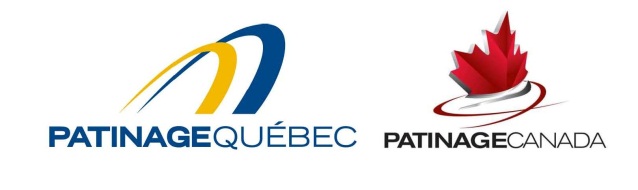 Saison 2012-2013Afin de nous permettre d’effectuer la mise à jour de la liste des instances locales et régionales couvertes par le programme d’assurance du RLQ pour Assurance responsabilité civile administrateurs et dirigeants, veuillez compléter le formulaire que vous trouverez plus bas et le retourner par courriel à l’adresse suivante : mariaionescu@patinage.qc.ca.	Nous souhaitons adhérer à cette assurance;	Nous déclinons cette inscription, car nous avons déjà une protection d’assurance responsabilité civile pour nos administrateurs et dirigeants.  SVP, joindre une copie de contrat d’assurance.Selon le nom paraissant dans les lettres patentes, indiquez :	Ci-joint une copie de nos lettres patentes;Nom de l’organisme :      Complétez aussi les cases suivantes :Adresse :      Ville :      Arrondissement :      Code postal :      Nom de la personne qui a rempli ce formulaire :      Titre au sein de l’organisme :      Téléphone où cette personne peut être jointe :      Adresse courriel :      Date :      